ANEXO 5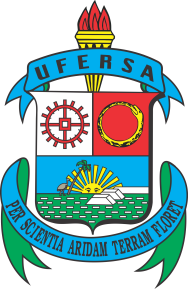 TERMO DE SOLICITAÇÃO PARA USO DE IMÓVEL DA UFERSA NOS TERMOS DA LEI 10.973/2004TERMO DE SOLICITAÇÃO PARA USO DE IMÓVEL DA UFERSA NOS TERMOS DA LEI 10.973/2004TERMO DE SOLICITAÇÃO PARA USO DE IMÓVEL DA UFERSA NOS TERMOS DA LEI 10.973/2004TERMO DE SOLICITAÇÃO PARA USO DE IMÓVEL DA UFERSA NOS TERMOS DA LEI 10.973/2004TERMO DE SOLICITAÇÃO PARA USO DE IMÓVEL DA UFERSA NOS TERMOS DA LEI 10.973/2004DADOS DA ICT (ou ENTIDADE SEM FIM LUCRATIVO) SOLICITANTE:DADOS DA ICT (ou ENTIDADE SEM FIM LUCRATIVO) SOLICITANTE:DADOS DA ICT (ou ENTIDADE SEM FIM LUCRATIVO) SOLICITANTE:DADOS DA ICT (ou ENTIDADE SEM FIM LUCRATIVO) SOLICITANTE:DADOS DA ICT (ou ENTIDADE SEM FIM LUCRATIVO) SOLICITANTE:DADOS DA ICT (ou ENTIDADE SEM FIM LUCRATIVO) SOLICITANTE:ICTICTICTICTICTICTEndereço:Endereço:Endereço:Endereço:Endereço:Endereço:CidadeCidadeUFCEPCEPDDD/TelefoneRepresentante Legal:Representante Legal:Representante Legal:Representante Legal:Representante Legal:Representante Legal:CargoCargoCargoCargoCargoCPFEndereçoEndereçoEndereçoEndereçoEndereçoTelefoneDADOS DO IMÓVELDADOS DO IMÓVELDADOS DO IMÓVELDADOS DO IMÓVELDADOS DO IMÓVELDADOS DO IMÓVELEndereçoEndereçoEndereçoEndereçoEndereçoEndereçoCidadeCidadeUFCEPCEPCONTRAPARTIDA OBRIGATÓRIA(Art. 3º-B, § 2º, I, da Lei 10.973/2003)CONTRAPARTIDA OBRIGATÓRIA(Art. 3º-B, § 2º, I, da Lei 10.973/2003)CONTRAPARTIDA OBRIGATÓRIA(Art. 3º-B, § 2º, I, da Lei 10.973/2003)CONTRAPARTIDA OBRIGATÓRIA(Art. 3º-B, § 2º, I, da Lei 10.973/2003)CONTRAPARTIDA OBRIGATÓRIA(Art. 3º-B, § 2º, I, da Lei 10.973/2003)CONTRAPARTIDA OBRIGATÓRIA(Art. 3º-B, § 2º, I, da Lei 10.973/2003)(    ) Financeira(    ) Não financeira(    ) Financeira(    ) Não financeira(    ) Financeira(    ) Não financeira(    ) Financeira(    ) Não financeira(    ) Financeira(    ) Não financeira(    ) Financeira(    ) Não financeiraNa hipótese da solicitante propor contrapartida de natureza não financeira, a ICT solicitante deverá apresentar neste espaço o que será ofertado para a UFERSA em troca do uso do espaço.Na hipótese da solicitante propor contrapartida de natureza não financeira, a ICT solicitante deverá apresentar neste espaço o que será ofertado para a UFERSA em troca do uso do espaço.Na hipótese da solicitante propor contrapartida de natureza não financeira, a ICT solicitante deverá apresentar neste espaço o que será ofertado para a UFERSA em troca do uso do espaço.Na hipótese da solicitante propor contrapartida de natureza não financeira, a ICT solicitante deverá apresentar neste espaço o que será ofertado para a UFERSA em troca do uso do espaço.Na hipótese da solicitante propor contrapartida de natureza não financeira, a ICT solicitante deverá apresentar neste espaço o que será ofertado para a UFERSA em troca do uso do espaço.Na hipótese da solicitante propor contrapartida de natureza não financeira, a ICT solicitante deverá apresentar neste espaço o que será ofertado para a UFERSA em troca do uso do espaço.Local e DataLocal e DataLocal e DataLocal e DataRepresentante legalRepresentante legal